CHECKLISTE FÜR DIE ÜBERPRÜFUNG DES SYSTEMENTWURFS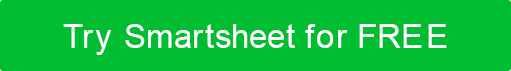 CHECKLISTE ZUR ÜBERPRÜFUNG DES SYSTEMENTWURFS Fortsetzung CHECKLISTE ZUR ÜBERPRÜFUNG DES SYSTEMENTWURFS Fortsetzung ANWENDBAR?DESIGN-LIEFERUMFANGWICHTIGE FRAGEN ODER ZU BERÜCKSICHTIGENDE THEMENProjektname, Mitwirkende, Arbeitsgruppe, DatumGeben Sie den Namen des Projekts und aller Mitwirkenden, den Namen der Arbeitsgruppe(n), die bestimmte Abschnitte besitzen, und das Datum der Entwurfsüberprüfung an.Wichtige StakeholderListen Sie die wichtigsten Stakeholder mit ihren Arbeitsgruppen- und Kontaktinformationen auf.MachbarkeitsstudieGeben Sie an, ob für dieses Projekt eine Machbarkeitsprüfung durchgeführt wurde.Umfang und geschäftlicher GrundFügen Sie die Projektcharta hinzu und beschreiben Sie kurz die geschäftliche Begründung und den Projektumfang. Identifizieren Sie die Zielgruppe oder den Hauptkunden. Design-AnsatzBeschreiben Sie den Entwurfsansatz, den logischen Entwurf und den physischen Entwurf auf hoher Ebene, und fügen Sie Konstruktionszeichnungen oder Diagramme hinzu.Einschränkungen und EinschränkungenWelche technischen, finanziellen oder geschäftlichen Einschränkungen wirken sich auf dieses Design aus?AbhängigkeitenIst das Design abhängig von der Freigabe anderer Anwendungen oder Dienste oder von organisatorischen Änderungen oder Prozessengpässen?AnnahmenWelche Annahmen wurden zugrunde gelegt?RisikenWelche Risiken waren mit diesem Projekt verbunden und wie haben Sie sie gemindert?Design-AlternativenWelche Designalternativen wurden evaluiert? Welche Kriterien haben die endgültige Entscheidung beeinflusst?Reporting und ProzesseBeschreiben Sie alle Designberichte und -analysen und was wurde geändert oder entfernt?SystemschnittstellenBeschreiben Sie alle Systemschnittstellen und -dienste und Ein- und Ausgänge sowie alle Integrationen von Drittanbietern.BenutzeroberflächenWie interagiert der Benutzer mit dieser Designlösung? Beschreiben Sie die Ein- und Ausgänge.FehlermanagementBeschreiben Sie alle Fehlerbedingungen, Fehlerprotokollierung, Erkennungen und Korrekturen sowie Wiederherstellungsprozesse. Bestehende Mängel behobenWelche bestehenden Mängel behebt dieses Design?ANWENDBAR?DESIGN-LIEFERUMFANGWICHTIGE FRAGEN ODER ZU BERÜCKSICHTIGENDE THEMENBeachtungBeschreiben Sie die Vorschriften, die mit dieser Lösung behandelt werden. Entspricht das Design den entsprechenden Standards?ArchitektonischBeschreiben Sie die Skalierbarkeit der Architektur. Benutzerfreundlichkeit und ZugänglichkeitBeschreiben Sie das Design in Bezug auf seine Benutzerfreundlichkeit und Zugänglichkeit. SicherheitWelche Art von Daten werden übertragen und gespeichert und was ist ihre Sensibilität? Kommentieren Sie außerdem Authentifizierungs- und Autorisierungsmaßnahmen.Leistung und ZuverlässigkeitBeschreiben Sie die akzeptable Service-Level-Leistung dieses Entwurfs.Netzwerk oder RASBeschreiben Sie alle zusätzlichen Netzwerkfunktionen. Ist das System für den Fernzugriff geeignet?Daten und RollenBeschreiben Sie die Datenbank, die Struktur, den Datenfluss, die Integrität, die Datei- und Abfragetypen sowie die verwendeten Systeme. TestenWelche Arten von Tests wurden (vor der Implementierung) durchgeführt?Hardware oder AusrüstungWelches Hardwaresystem verwendet diese Lösung? Welches Betriebssystem wird verwendet?EinsatzBeschreiben Sie, wie diese Lösung bereitgestellt wird und wie sie mit vorhandenen Systemen oder Programmen verwendet wird.KostenWie hoch sind die einmaligen und laufenden Kosten? Haben wir die Ressourcen, um die laufende Wartung zu unterstützen?Notfallwiederherstellung Beschreiben Sie die Dateiwiederherstellung, -aufbewahrung und -kritikalität dieses Programms nach einer Krise.TransaktionenBeschreiben Sie alle erforderlichen Wartungs-, Audit-, Berichtsverteilungs- oder anderen betrieblichen Probleme, die in diesem Design geerbt werden.Spezielle DesignfragenListen Sie alle zusätzlichen Entwurfsüberlegungen auf, die oben nicht behandelt wurden.ANWENDBAR?DESIGN-LIEFERUMFANGWICHTIGE FRAGEN ODER ZU BERÜCKSICHTIGENDE THEMENVERZICHTSERKLÄRUNGAlle Artikel, Vorlagen oder Informationen, die von Smartsheet auf der Website bereitgestellt werden, dienen nur als Referenz. Obwohl wir uns bemühen, die Informationen auf dem neuesten Stand und korrekt zu halten, geben wir keine Zusicherungen oder Gewährleistungen jeglicher Art, weder ausdrücklich noch stillschweigend, über die Vollständigkeit, Genauigkeit, Zuverlässigkeit, Eignung oder Verfügbarkeit in Bezug auf die Website oder die auf der Website enthaltenen Informationen, Artikel, Vorlagen oder zugehörigen Grafiken. Jegliches Vertrauen, das Sie auf solche Informationen setzen, erfolgt daher ausschließlich auf Ihr eigenes Risiko.